ΚΟΙΝΩΦΕΛΗΣ ΕΠΙΧΕΙΡΗΣΗ                                                               ΑΡ. ΠΡΩΤ. : 39/10-01-2022ΔΗΜΟΥ ΛΕΒΑΔΕΩΝ (Κ.Ε.ΔΗ.Λ)                                                       ΠΡΟΫΠΟΛΟΓΙΣΜΟΣ: 1.488,00€ ΜΕ ΦΠΑΤο αντικείμενο της μελέτης είναι η παροχή υπηρεσιών καθαρισμού  κλινοσκεπασμάτων των μισθωμένων διαμερισμάτων που φιλοξενούν τους ωφελούμενους στο πλαίσιο παράτασης του Προγράμματος ESTIA 2021: ΣΤΕΓΑΣΤΙΚΟ ΠΡΟΓΡΑΜΜΑ ΓΙΑ ΑΙΤΟΥΝΤΕΣ ΔΙΕΘΝΗ ΠΡΟΣΤΑΣΙΑ,  που υλοποιείται από την Κοινωφελή Επιχείρηση του Δήμου Λεβαδέων (Κ.Ε.ΔΗ.Λ.), κατόπιν συμφωνίας επιδότησης δράσης με το Υπουργείο Μετανάστευσης & Ασύλου.         Οι παρεχόμενες εργασίες θα πρέπει να ακολουθούν τις παρακάτω τεχνικές προδιαγραφές:Είδη που θα παραδίδονται από την Κ.Ε.ΔΗ.Λ. στον ανάδοχο καθαρισμού:       α) Εξήντα παπλώματα διπλά και μονά        β) Εξήντα κουβέρτες φλις διπλές και μονές        γ) Πενήντα κουβέρτες πικέ       δ) Εκατό σεντόνια (λευκού χρώματος)       ε) Εκατό πετσέτες (διαστάσεων προσώπου)     στ) Εκατό πετσέτες (διαστάσεων σώματος)       ζ) Εκατό μαξιλαροθήκες Ο ανάδοχος θα παραλαμβάνει με δικό του όχημα τα ανωτέρω είδη προς καθαρισμό, σε ειδικούς σάκους παραλαβής και θα προβαίνει σε πλύσιμο, στέγνωμα, σιδέρωμα σύμφωνα με τις προδιαγραφές και τις ενδείξεις των υλικών των ειδών και όπου αυτές δε διατίθενται, οι εργασίες να γίνονται με τρόπο και υλικά που θα βελτιστοποιούν το αποτέλεσμα χωρίς την πρόκληση φθορών. Η πλύση και ο καθαρισμός του ιματισμού θα γίνεται με υγρό απορρυπαντικό για το οποίο έχει εκδοθεί άδεια κυκλοφορίας από τις αρμόδιες Δημόσιες Υπηρεσίες και το οποίο θα εξασφαλίζει επαρκή και υγιεινό καθαρισμό. Θα πρέπει να περιέχει εξελιγμένο συνδυασμό μη ιονικών διαβρεκτών με εξαιρετική δράση σε σκληρούς και λιπαρούς λεκέδες και  Ph 10. Επίσης να περιέχει ειδικά συστατικά που να αποτρέπουν το γκριζάρισμα των ινών. Επιθυμητή είναι και η χρήση μαλακτικού. Ο εργολάβος είναι υποχρεωμένος να επιδεικνύει επικυρωμένο φωτοαντίγραφο της άδειας κυκλοφορίας του απορρυπαντικού που χρησιμοποιεί. Η θερμοκρασία πλύσης πρέπει να ανέρχεται σε επίπεδα τέτοια ώστε να επιτυγχάνεται ποιοτικός καθαρισμός με απομάκρυνση λεκέδων και μικροοργανισμών (ενδεικτικά 60 – 70 Co και σύμφωνα πάντα με τις προδιαγραφές των υφασμάτων) και ο χρόνος πλύσης σε αυτή τη θερμοκρασία να είναι τουλάχιστον είκοσι πέντε (25’) λεπτά. Η αποστείρωση και η πλήρης λεύκανση του ιματισμού θα πρέπει να επιτυγχάνεται με προσθήκη ενεργού οξυγόνου σε ποσοστό 50%  κατά τη διάρκεια της πλύσης.Το νερό που χρησιμοποιείται για το πλύσιμο του ιματισμού πρέπει να προέρχεται από την παροχή κεντρικού δικτύου, διαφορετικά θα πρέπει να υπάρχει βεβαίωση αρμόδιας υπηρεσίας για την καταλληλότητά του ή μη.Το στέγνωμα του πλυμένου ιματισμού θα γίνεται σε στεγνωτήριο στους 70 Co. Ο καθαρισμένος ιματισμός θα παραδίδεται στους αρμόδιους για τη διαδικασία εργαζόμενους (επόπτες των μισθωμένων διαμερισμάτων) της Κ.Ε.ΔΗ.Λ. τυλιγμένος και συσκευασμένος αεροστεγώς με τη δέουσα φροντίδα. Η μεταφορά του ιματισμού προς την ΚΕΔΗΛ θα γίνεται με μέριμνα και όχημα του αναδόχου. Ο ανάδοχος θα πρέπει να διαθέτει και να προσκομίσει στο φάκελο της προσφοράς του πιστοποιητικά σε ισχύ που να τεκμαίρουν τριετή κατ’ έλαττον λειτουργία και πιστοποίηση ISO. Η σύναψη σύμβασης παροχής υπηρεσιών θα πραγματοποιηθεί με τη διαδικασία της απευθείας ανάθεσης και με κριτήριο τη χαμηλότερη από οικονομικής άποψης προσφορά.Για τη δαπάνη αυτή υπάρχει εγγεγραμμένη πίστωση ποσού ύψους 1.488,00€ η οποία θα βαρύνει τον Κ.Α. 15/6277.001 με τίτλο «Λοιπές δαπάνες για καθαριότητα» του σκέλους των εξόδων του προϋπολογισμού της Κ.Ε.ΔΗ.Λ. οικ. έτους 2022.                                                                                                                  ΛΙΒΑΔΕΙΑ, 10/01/2022                    Ο ΣΥΝΤΑΞΑΣ                                                                                ΘΕΩΡΗΘΗΚΕ          ΠΑΣΒΑΝΤΙΔΗΣ ΧΑΡΑΛΑΜΠΟΣ                                                         ΖΟΥΒΕΛΟΥ ΕΛΕΝΗΥΠΕΥΘΥΝΟΣ ΠΑΡΟΧΩΝ&ΠΡΟΜΗΘΕΙΩΝ                                         ΥΠΕΥΘΥΝΗ ΟΙΚΟΝΟΜΙΚΏΝΚΟΙΝΩΦΕΛΗΣ ΕΠΙΧΕΙΡΗΣΗ                                                              ΑΡ. ΠΡΩΤ. : 39/10-01-2022ΔΗΜΟΥ ΛΕΒΑΔΕΩΝ (Κ.Ε.ΔΗ.Λ.)                                                     ΠΡΟΫΠΟΛΟΓΙΣΜΟΣ: 1.488,00€ ΜΕ ΦΠΑΕΝΔΕΙΚΤΙΚΟΣ ΠΡΟΫΠΟΛΟΓΙΣΜΟΣ                                                                                                                  ΛΙΒΑΔΕΙΑ, 10/01/2022                    Ο ΣΥΝΤΑΞΑΣ                                                                                  ΘΕΩΡΗΘΗΚΕ           ΠΑΣΒΑΝΤΙΔΗΣ ΧΑΡΑΛΑΜΠΟΣ                                                       ΖΟΥΒΕΛΟΥ ΕΛΕΝΗΥΠΕΥΘΥΝΟΣ ΠΑΡΟΧΩΝ&ΠΡΟΜΗΘΕΙΩΝ                                         ΥΠΕΥΘΥΝΗ ΟΙΚΟΝΟΜΙΚΩΝΚΟΙΝΩΦΕΛΗΣ ΕΠΙΧΕΙΡΗΣΗ                                                              ΑΡ. ΠΡΩΤ.: 39/10-01-2022ΔΗΜΟΥ ΛΕΒΑΔΕΩΝ (Κ.Ε.ΔΗ.Λ)                                                      ΠΡΟΫΠΟΛΟΓΙΣΜΟΣ: 1.488,00€ ΜΕ ΦΠΑ    ΟΙΚΟΝΟΜΙΚΗ ΠΡΟΣΦΟΡΑ	Ο ΠΡΟΣΦΕΡΩΝ		               (ΥΠΟΓΡΑΦΗ ΚΑΙ ΣΦΡΑΓΙΔΑ)                                                                                                               ΛΙΒΑΔΕΙΑ   …../……../………      ΚΟΙΝΩΦΕΛΗΣ ΕΠΙΧΕΙΡΗΣΗ                                                              ΑΡ. ΠΡΩΤ. : 39/10-01-2022ΔΗΜΟΥ ΛΕΒΑΔΕΩΝ (Κ.Ε.ΔΗ.Λ)                                                      ΠΡΟΫΠΟΛΟΓΙΣΜΟΣ: 1.488,00€ ΜΕ ΦΠΑΓΕΝΙΚΗ ΣΥΓΓΡΑΦΗ ΥΠΟΧΡΕΩΣΕΩΝΆρθρο 1ο: ΑντικείμενοΤο αντικείμενο της μελέτης είναι η παροχή υπηρεσιών καθαρισμού κλινοσκεπασμάτων που θα χρησιμοποιηθούν για τις ανάγκες των ωφελούμενων, στο πλαίσιο παράτασης του Προγράμματος ESTIA 2021: ΣΤΕΓΑΣΤΙΚΟ ΠΡΟΓΡΑΜΜΑ ΓΙΑ ΑΙΤΟΥΝΤΕΣ ΔΙΕΘΝΗ ΠΡΟΣΤΑΣΙΑ,  που υλοποιείται από την Κοινωφελή Επιχείρηση του Δήμου Λεβαδέων (Κ.Ε.ΔΗ.Λ.), κατόπιν συμφωνίας επιδότησης δράσης με το Υπουργείο Μετανάστευσης & Ασύλου.Τα χρησιμοποιούμενα υλικά για την παροχή των υπηρεσιών θα φέρουν υποχρεωτικά την επισήμανση CE της Ευρωπαϊκής Ένωσης. Άρθρο 2ο: Ισχύουσες ΔιατάξειςΗ διενέργεια του διαγωνισμού και η εκτέλεση της προμήθειας διέπονται από τις διατάξεις του Ν.4412/2016 «Δημόσιες Συμβάσεις Έργων, Προμηθειών και Υπηρεσιών (προσαρμογή στις Οδηγίες 2014/24/ΕΕ και 2014/25/ΕΕ)», όπως αυτές αναδιατυπώθηκαν κατά περίπτωση και διατηρήθηκαν σε ισχύ.Άρθρο 3ο: Συμβατικά στοιχείαΤα συμβατικά στοιχεία κατά σειρά ισχύος είναι:Η Τεχνική ΈκθεσηΟ ενδεικτικός προϋπολογισμός και το τιμολόγιο προσφοράςΗ Συγγραφή ΥποχρεώσεωνΆρθρο 4Ο : Τεχνικές ΠροδιαγραφέςΩς αναλύονται στο κεφάλαιο Τεχνική Περιγραφή και Προδιαγραφές.Άρθρο 5ο : ΠροϋπολογισμόςΟ προϋπολογισμός παροχής υπηρεσιών καθαρισμού κλινοσκεπασμάτων που θα χρησιμοποιηθούν για τις ανάγκες των ωφελούμενων, στο πλαίσιο παράτασης του Προγράμματος ESTIA 2021: ΣΤΕΓΑΣΤΙΚΟ ΠΡΟΓΡΑΜΜΑ ΓΙΑ ΑΙΤΟΥΝΤΕΣ ΔΙΕΘΝΗ ΠΡΟΣΤΑΣΙΑ,  που υλοποιείται από την Κοινωφελή Επιχείρηση του Δήμου Λεβαδέων (Κ.Ε.ΔΗ.Λ.), κατόπιν συμφωνίας επιδότησης δράσης με το Υπουργείο Μετανάστευσης & Ασύλου., ανέρχεται σε χίλια τετρακόσια ογδόντα οκτώ ευρώ (1.488,00€) συμπεριλαμβανομένου του ΦΠΑ 24% . Η δαπάνη θα βαρύνει τον Κ.Α. 15/6277.001 με τίτλο «Λοιπές δαπάνες για καθαριότητα» του σκέλους των εξόδων του προϋπολογισμού της Κ.Ε.ΔΗ.Λ. οικ. έτους 2022.    Άρθρο 6ο : Κατακύρωση παροχής υπηρεσιών – ανάθεσηΗ κατακύρωση θα γίνει στον προσφέροντα τη χαμηλότερη από άποψη οικονομικού κόστους προσφορά, σύμφωνα με τις ισχύουσες διατάξεις του ν. 4412/2016, όπως αυτές ισχύουν.Άρθρο 7ο : Σύμβαση παροχής υπηρεσιώνΜεταξύ της Κ.Ε.ΔΗ.Λ. και του μειοδότη θα συναφθεί σύμβαση παροχής υπηρεσιών, σύμφωνα με τις διατάξεις του νομικού πλαισίου που διέπει τη λειτουργία της Κοινωφελούς Επιχείρησης του δήμου Λεβαδέων. Η εκχώρηση σε τρίτους των υποχρεώσεων και των δικαιωμάτων που απορρέουν από τη σύμβαση με τον  προμηθευτή, , απαγορεύεται. Η χρονική διάρκεια εκτέλεσης του αντικειμένου της σύμβασης παροχής υπηρεσιών καθαρισμού κλινοσκεπασμάτων που θα χρησιμοποιηθούν για τις ανάγκες των ωφελούμενων, στο πλαίσιο παράτασης του Προγράμματος ESTIA 2021, αρχόμενη από την υπογραφή αυτής, ορίζεται έως τη λήξη της παράτασης του προγράμματος ESTIA 2021, ήτοι 15/04/2022, σύμφωνα με όσα ορίζει το άρθρο 217 παρ.2 του Ν. 4412/2016, όπως αυτό ισχύει.Άρθρο 8ο . Παραδοτέα – Παραλαβή των υποκείμενων στην παρεχόμενη υπηρεσία εργασιών.Η παροχή της υπηρεσίας, θα γίνεται υπό την εποπτεία της  Επιτροπής Παραλαβής της Κ.Ε.ΔΗ.Λ. Η παραλαβή των υποκείμενων στην παροχή υπηρεσίας ειδών θα γίνεται με δαπάνη και μέσο μεταφοράς του παρόχου, σύμφωνα με το άρθρο 221 του Ν 4412/2016, όπως ισχύει, καθώς και σύμφωνα με τις σχετικές υποδείξεις του τμήματος παροχών και προμηθειών. Η παράδοση των ειδών από τον πάροχο υπηρεσίας καθαρισμού θα πρέπει να γίνεται εντός 2 ημερών από την  εντολή της Κ.Ε.ΔΗ.Λ. προς τον ανάδοχο και σε περίπτωση που δεν καθίσταται αυτό δυνατό λόγω της φύσης του προβλήματος, εντός εύλογου χρονικού περιθωρίου και σε καμία περίπτωση πάνω από πέντε (5) ημέρες. Άρθρο 9ο : Αμοιβή - Τιμολόγιο – ΠληρωμήΩς αμοιβή ορίζεται η αποζημίωση του τεχνικού συνεργάτη για την παροχή υπηρεσίας, ανεξάρτητα εάν εργάστηκε μόνος του ή με συνεργείο βοηθών και η καταβολή του τιμήματος θα γίνεται σύμφωνα με τους όρους της σύμβασης παροχής υπηρεσιών. Το εκάστοτε εκδιδόμενο τιμολόγιο θα εξοφλείται πλήρως (100%) εντός τριάντα (30) ημερών μετά από την οριστική παραλαβή από την αρμόδια επιτροπή του συνόλου των εργασιών που παραγγέλθηκαν (άρθρο 200 παρ. 1-4 Ν. 4412/2016, όπως ισχύει),   με έκδοση σχετικού χρηματικού εντάλματος πληρωμής και την προσκόμιση του Τιμολογίου από τον προμηθευτή. Στο τιμολόγιο θα πρέπει να αναγράφονται η περιγραφή των εργασιών που συντελέστηκαν,  η συνολική αξία και οι νόμιμες επιβαρύνσεις που βαρύνουν τον ανάδοχο – τεχνικό συνεργάτη. Τα δικαιολογητικά που, κατ’ ελάχιστο, απαιτούνται για την πληρωμή του προμηθευτή είναι:α) Πρωτόκολλο παραλαβής καλής εκτέλεσης εργασιώνβ) Τιμολόγιο του προμηθευτή που να αναφέρει την ένδειξη «Εξοφλήθηκε».δ) Εξοφλητική απόδειξη του προμηθευτή, εάν το τιμολόγιο δεν φέρει την ένδειξη «Εξοφλήθηκε».ε) Πιστοποιητικά Φορολογικής και Ασφαλιστικής Ενημερότητας (προαπαιτούμενα κατά τη υποβολή της οικονομικής προσφοράς).Ο  προμηθευτής  υπόκειται  σε  όλους  τους,  βάσει των κείμενων διατάξεων, φόρους, τέλη, κρατήσεις που θα ισχύουν κατά την ημέρα της παροχής υπηρεσίας. Η καταβολή της αμοιβής του προμηθευτή θα γίνεται με την προσκόμιση των παραστατικών που προβλέπονται παραπάνω,  καθώς και κάθε άλλου δικαιολογητικού που τυχόν ζητηθεί από τις αρμόδιες υπηρεσίες που διενεργούν τον έλεγχο και την πληρωμή (άρθρο 200 παρ. 6 Ν.4412/2016, όπως ισχύει). Άρθρο 10ο :  Λόγοι αποκλεισμού – Καταγγελία σύμβασηςΟι όροι, τα γενικά στοιχεία και προδιαγραφές που παρατίθενται στην παραπάνω τεχνική περιγραφή, θεωρούνται δεσμευτικοί και οποιαδήποτε απόκλιση ή μη συμμόρφωση σε αυτούς συνιστά αιτία απόρριψης της προσφοράς. Σε περίπτωση που ο Ανάδοχος παρεκκλίνει από τις συμφωνηθείσες προδιαγραφές παροχής της υπηρεσίας και συγκεκριμένα εάν δεν προσφέρει την παραδοτέα υπηρεσία, είτε καθόλου είτε στους προβλεπόμενους χρόνους, ή δεν πληρούνται οι όροι και προδιαγραφές που συμφωνήθηκαν, τούτο δύναται να αποτελέσει αιτία καταγγελίας της σύμβασης μονομερώς από την Κ.Ε.ΔΗ.Λ.Άρθρο 11ο : Επίλυση διαφορώνΟι τυχόν διαφωνίες που προκύψουν κατά την εκτέλεση της εργασίας, επιλύονται κατά τις διατάξεις των νόμων που διέπουν το θεσμικό πλαίσιο λειτουργίας της Κ.Ε.ΔΗ.Λ.  και στα αρμόδια δικαστήρια.                                                                                                                      ΛΙΒΑΔΕΙΑ,  10-01-2022                     Ο ΣΥΝΤΑΞΑΣ                                                                                     ΘΕΩΡΗΘΗΚΕ         ΠΑΣΒΑΝΤΙΔΗΣ ΧΑΡΑΛΑΜΠΟΣ                                                                ΖΟΥΒΕΛΟΥ ΕΛΕΝΗΥΠΕΥΘΥΝΟΣ ΠΑΡΟΧΩΝ&ΠΡΟΜΗΘΕΙΩΝ                                               ΥΠΕΥΘΥΝΗ ΟΙΚΟΝΟΜΙΚΩΝΚΟΙΝΩΦΕΛΗΣ ΕΠΙΧΕΙΡΗΣΗ                                                              ΑΡ. ΠΡΩΤ. : 39/10-01-2022ΔΗΜΟΥ ΛΕΒΑΔΕΩΝ (Κ.Ε.ΔΗ.Λ)                                                      ΠΡΟΫΠΟΛΟΓΙΣΜΟΣ: 1.488,00€ ΜΕ ΦΠΑΕΙΔΙΚΗ ΣΥΓΓΡΑΦΗ ΥΠΟΧΡΕΩΣΕΩΝ-Προσφορές που παρουσιάζουν αποκλίσεις από τα γενικά στοιχεία, την τεχνική περιγραφή και τους ειδικούς όρους των τεχνικών προδιαγραφών απορρίπτονται.-Οι προμηθευτές υποχρεούνται να παραδώσουν τα είδη που υπόκεινται στις παρεχόμενες υπηρεσίες και αναφέρονται στην προσφορά που έχουν υποβάλλει βάσει της παρούσας μελέτης, έχοντας τηρήσει στο ακέραιο τα συμφωνηθέντα (ενδεικτικό προϋπολογισμό και τεχνική περιγραφή).-Εάν η εικόνα του παραδιδόμενου είδος ιματισμού κατά το χρόνο παράδοσης δεν ανταποκρίνεται στις συμφωνηθείσες προδιαγραφές σύμφωνα με την παρούσα μελέτη,  δεν θα παραλαμβάνεται από την Επιτροπή Παραλαβής και θα επιστρέφεται στον προμηθευτή για επανεπεξεργασία. Σε περίπτωση δε που ο προμηθευτής αρνηθεί να προβεί σε διορθωτική ενέργεια, ή επανεπεξεργασία, η Κ.Ε.ΔΗ.Λ. θα προβεί σε όλες από το νόμο προβλεπόμενες ενέργειες.- Στην περίπτωση που διαπιστωθεί ότι έστω και ένα από τα είδη έχει υποστεί φθορά από υπαιτιότητα του αναδόχου που έχει αναλάβει την πλύση και το σιδέρωμα, αυτή καταγράφεται στην ανάδοχο εταιρεία και η αποζημίωση της αξίας της βαρύνει αυτή. Το ίδιο θα συμβεί και στη περίπτωση απώλειας έστω και ενός από τα είδη ιματισμού - Σε περιπτώσεις που παρατηρηθεί κάποιο πρόβλημα, όπως εμφάνιση παθήσεων οφειλόμενων στο απορρυπαντικό, ο ανάδοχος οφείλει να το αντικαταστήσει.- Όταν διαπιστώνεται ότι ο ιματισμός χρειάζεται επιδιόρθωση (σκισμένος), συσκευάζεται χωριστά και επιστρέφεται στην Κ.Ε.ΔΗ.Λ. για επιδιόρθωση ή απόσυρση.- Το προσωπικό του αναδόχου πρέπει να λαμβάνει όλα τα απαραίτητα μέτρα ατομικής υγιεινής, τόσο κατά την παραλαβή όσο και κατά την παράδοση του ιματισμού.- Τα τιμολόγια θα εκδίδονται μετά από συνεννόηση με τον/την αρμόδιο/α υπάλληλο του ως άνω προγράμματος που υλοποιεί η Κ.Ε.ΔΗ.Λ. και το κόστος θα καταβάλλεται με την συμπλήρωση των απαιτούμενων διαδικασιών από πλευράς της Κ.Ε.ΔΗ.Λ. και όχι με απευθείας πληρωμή.                                                                                                                        ΛΙΒΑΔΕΙΑ, 10/01/2022                   Ο ΣΥΝΤΑΞΑΣ                                                                                         ΘΕΩΡΗΘΗΚΕ    ΠΑΣΒΑΝΤΙΔΗΣ ΧΑΡΑΛΑΜΠΟΣ                                                                    ΖΟΥΒΕΛΟΥ ΕΛΕΝΗΥΠΕΥΘΥΝΟΣ ΠΑΡΟΧΩΝ&ΠΡΟΜΗΘΕΙΩΝ                                               ΥΠΕΥΘΥΝΗ ΟΙΚΟΝΟΜΙΚΩΝ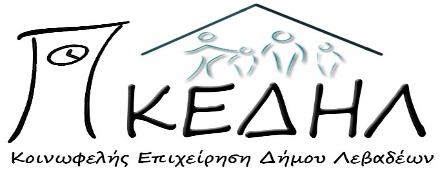 TEXNIKH ΜΕΛΕΤΗ ΠΑΡΟΧΗΣ ΥΠΗΡΕΣΙΩΝ ΚΑΘΑΡΙΣΜΟΥ ΚΛΙΝΟΣΚΕΠΑΣΜΑΤΩΝ, ΣΤΟ ΠΛΑΙΣΙΟ ΠΑΡΑΤΑΣΗΣ ΤΗΣ ΥΛΟΠΟΙΗΣΗΣ ΤΟΥ ΠΡΟΓΡΑΜΜΑΤΟΣ ESTIA 2021: ΣΤΕΓΑΣΤΙΚΟ ΠΡΟΓΡΑΜΜΑ ΓΙΑ ΑΙΤΟΥΝΤΕΣ ΔΙΕΘΝΗ ΠΡΟΣΤΑΣΙΑ.CPV: 98310000-9 - Υπηρεσίες πλυσίματος και στεγνού καθαρισμούΠΡΟΫΠΟΛΟΓΙΖΟΜΕΝΗΣ ΔΑΠΑΝΗΣ: 1.488,00€ ΜΕ ΦΠΑΠΕΡΙΕΧΟΜΕΝΑ1. Τεχνική Περιγραφή2. Ενδεικτικός προϋπολογισμός3. Τιμολόγιο Προσφοράς4.Συγγραφή υποχρεώσεωνΑΡ.ΠΡΩΤ. : 39/10-01-2022ΤΕΧΝΙΚΗ ΠΕΡΙΓΡΑΦΗ & ΠΡΟΔΙΑΓΡΑΦΕΣA.A.ΕΙΔΟΣ ΙΜΑΤΙΣΜΟΥΠΟΣΟΤΗΤΑΤΙΜΗ ΣΕ € ΑΝΑ ΤΕΜΑΧΙΟ ΧΩΡΙΣ ΦΠΑ% ΣΥΝΟΛΟ01ΠΑΠΛΩΜΑΤΑ608,00480,0002ΚΟΥΒΕΡΤΕΣ ΦΛΙΣ605,00300,0003ΚΟΥΒΕΡΤΕΣ ΠΙΚΕ503,00150,0004ΣΕΝΤΟΝΙΑ ΛΕΥΚΑ1001,00100,0005ΠΕΤΣΕΤΕΣ ΠΡΟΣΩΠΟΥ1000,4040,0006ΠΕΤΣΕΤΕΣ ΣΩΜΑΤΟΣ1000,8080,0007ΜΑΞΙΛΑΡΟΘΗΚΕΣ1000,5050,00                                                                                              ΣΥΝΟΛΟ ΧΩΡΙΣ ΦΠΑ%                                                                                              ΣΥΝΟΛΟ ΧΩΡΙΣ ΦΠΑ%                                                                                              ΣΥΝΟΛΟ ΧΩΡΙΣ ΦΠΑ%                                                                                              ΣΥΝΟΛΟ ΧΩΡΙΣ ΦΠΑ%1200,00	     ΦΠΑ%	     ΦΠΑ%	     ΦΠΑ%	     ΦΠΑ%288,00                                                                                                   ΣΥΝΟΛΟ ΜΕ ΦΠΑ%                                                                                                   ΣΥΝΟΛΟ ΜΕ ΦΠΑ%                                                                                                   ΣΥΝΟΛΟ ΜΕ ΦΠΑ%                                                                                                   ΣΥΝΟΛΟ ΜΕ ΦΠΑ%1488,00A.A.ΕΙΔΟΣ ΙΜΑΤΙΣΜΟΥΠΟΣΟΤΗΤΑΤΙΜΗ ΜΕΛΕΤΗΣ ΣΕ € ΑΝΑ ΤΕΜΑΧΙΟ ΧΩΡΙΣ ΦΠΑ% ΤΙΜΗ ΠΡΟΣΦΟΡΑΣ ΣΕ € ΑΝΑ ΤΕΜΑΧΙΟΣΥΝΟΛΟ ΠΡΟΣΦΟΡΑΣΣΕ €    01ΠΑΠΛΩΜΑΤΑ608,0002ΚΟΥΒΕΡΤΕΣ ΦΛΙΣ605,0003ΚΟΥΒΕΡΤΕΣ ΠΙΚΕ503,0004ΣΕΝΤΟΝΙΑ ΛΕΥΚΑ1001,0005ΠΕΤΣΕΤΕΣ ΠΡΟΣΩΠΟΥ1000,4006ΠΕΤΣΕΤΕΣ ΣΩΜΑΤΟΣ1000,8007ΜΑΞΙΛΑΡΟΘΗΚΕΣ1000,50                                                                 ΣΥΝΟΛΟ ΧΩΡΙΣ ΦΠΑ%                                                                 ΣΥΝΟΛΟ ΧΩΡΙΣ ΦΠΑ%                                                                 ΣΥΝΟΛΟ ΧΩΡΙΣ ΦΠΑ%                                                                 ΣΥΝΟΛΟ ΧΩΡΙΣ ΦΠΑ%                                                                                                ΦΠΑ%                                                                                                ΦΠΑ%                                                                                                ΦΠΑ%                                                                                                ΦΠΑ%                                             ΣΥΝΟΛΟ ΠΡΟΣΦΟΡΑΣ ΜΕ ΦΠΑ%                                             ΣΥΝΟΛΟ ΠΡΟΣΦΟΡΑΣ ΜΕ ΦΠΑ%                                             ΣΥΝΟΛΟ ΠΡΟΣΦΟΡΑΣ ΜΕ ΦΠΑ%                                             ΣΥΝΟΛΟ ΠΡΟΣΦΟΡΑΣ ΜΕ ΦΠΑ%